VSTUPNÍ ČÁSTNázev moduluSystémy přípravy směsi zážehových motorů Kód modulu39-m-4/AA34Typ vzděláváníOdborné vzděláváníTyp moduluodborný teoretickýVyužitelnost vzdělávacího moduluKategorie dosaženého vzděláníL0 (EQF úroveň 4)H (EQF úroveň 3)M (EQF úroveň 4)Skupiny oborů39 - Speciální a interdisciplinární obory23 - Strojírenství a strojírenská výroba26 - Elektrotechnika, telekomunikační a výpočetní technika41 - Zemědělství a lesnictvíKomplexní úlohaRozdělení elektronického vstřikováníObory vzdělání - poznámky39 – 41 – L01 AutotronikDélka modulu (počet hodin)8Poznámka k délce moduluPlatnost modulu od30. 04. 2020Platnost modulu doVstupní předpokladyModul je určen pro žáky 3. ročníků (případně 4. ročníků) oborů vzdělání se zaměřením na autoopravárenství. Předpokladem pro úspěšné absolvování modulu jsou základní znalosti fyziky a geometrie získané na základní škole. Předpokládá se předchozí absolvování modulů Motory a Mechanické části spalovacích motorů a příslušenství. JÁDRO MODULUCharakteristika moduluModul je napojen na výsledky vzdělávání RVP (oblast Strojní zařízení) a reflektuje výsledky učení podle stanoveného odborného základu pro obory vzdělání v autoopravárenství. Cílem modulu je zvýšit teoretické dovednosti a znalosti v oblasti systémů přípravy směsi zážehových motorů. Tyto znalosti pomohou žákům zlepšit návaznost na praktické dovednosti a lepší uplatnitelnost na trhu práce.Očekávané výsledky učeníŽák po absolvování modulu: - charakterizuje účel, popíše principy činnosti, druhy, konstrukci a použití jednotlivých soustav.Obsah vzdělávání (rozpis učiva)Příslušenství spalovacích motorů – palivová soustava: - karburátor - nízkotlaké vstřikování benzínu - vysokotlaké vstřikování benzínuUčební činnosti žáků a strategie výuky1. Charakterizuje účel, popíše principy činnosti, druhy, konstrukci a použití jednotlivých soustav: - Žák po výkladu řízeným rozhovorem zopakuje nejdůležitější části látky. - Žáci řeší při skupinové týmové výuce problémovou úlohu týkající se soustav přípravy směsi pro zážehové motory, jejich výhody, nevýhody, použití, nové trendy v oblasti přípravy směsi. - Žáci seznámí ostatní žáky s výsledky své práce a reagují na otázky. Každý žák je samostatně testován v rámci opakování látky.Zařazení do učebního plánu, ročníkModul je vhodný pro výuku žáků v 3. ročníku (případně 4. ročníkům) oborů vzdělání zabývajících se autoopravárenstvím.VÝSTUPNÍ ČÁSTZpůsob ověřování dosažených výsledků1. charakterizuje účel a popíše principy činnosti: - Ověření provést formou dílčích testů. 2. popíše druhy, konstrukci a použití jednotlivých soustav: - Ověření provést formou dílčích testů. Na konci modulu provést ověření závěrečným testem.Kritéria hodnoceníKritéria výsledku pro splnění modulu: Absence na výuce modulu nesmí přesáhnout 20 %. Kritéria hodnocení v návaznosti na očekávané výsledky učení:Splnit všechny průběžné hodnotící testy, tj. z oblastí :1. účel a druhy palivových soustav, 2. konstrukce a principy činnosti jednotlivých palivových soustav, 3. druhy a použití jednotlivých palivových soustav (celkem 3 testy, každý splnit minimálně na 50 %). Splnění závěrečného testu v modulu, který zahrnuje: účel, principy činnosti, druhy, konstrukci a použití jednotlivých soustav (splnit minimálně na 50 %).Doporučená literaturaJAN, Zdeněk a Bronislav ŽĎÁNSKÝ. Automobily IV: Příslušenství. 5. Brno: Avid spol. s r.o., 2007. ISBN 978-80-903671-8-0. GSCHEIDLE A KOL. Příručka pro automechanika. 1. vydání. Praha: Sobotáles, 2001. ISBN 80 -85920 – 76 - X PoznámkyNutná odborná učebna s projektorem. Připojení na internet. Doporučené učební pomůcky (řezy, obrazy apod.).Obsahové upřesněníOV RVP - Odborné vzdělávání ve vztahu k RVPMateriál vznikl v rámci projektu Modernizace odborného vzdělávání (MOV), který byl spolufinancován z Evropských strukturálních a investičních fondů a jehož realizaci zajišťoval Národní pedagogický institut České republiky. Autorem materiálu a všech jeho částí, není-li uvedeno jinak, je Petr Hart. Creative Commons CC BY SA 4.0 – Uveďte původ – Zachovejte licenci 4.0 Mezinárodní.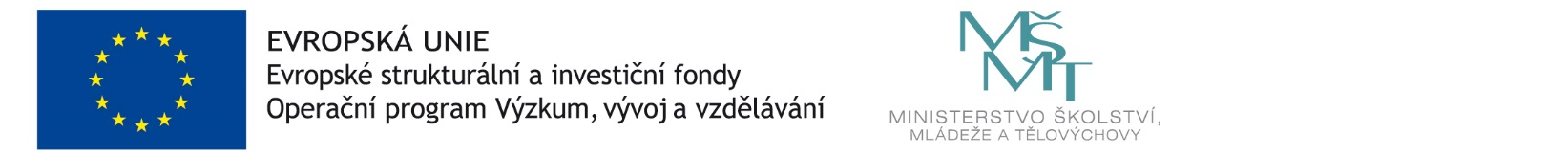 